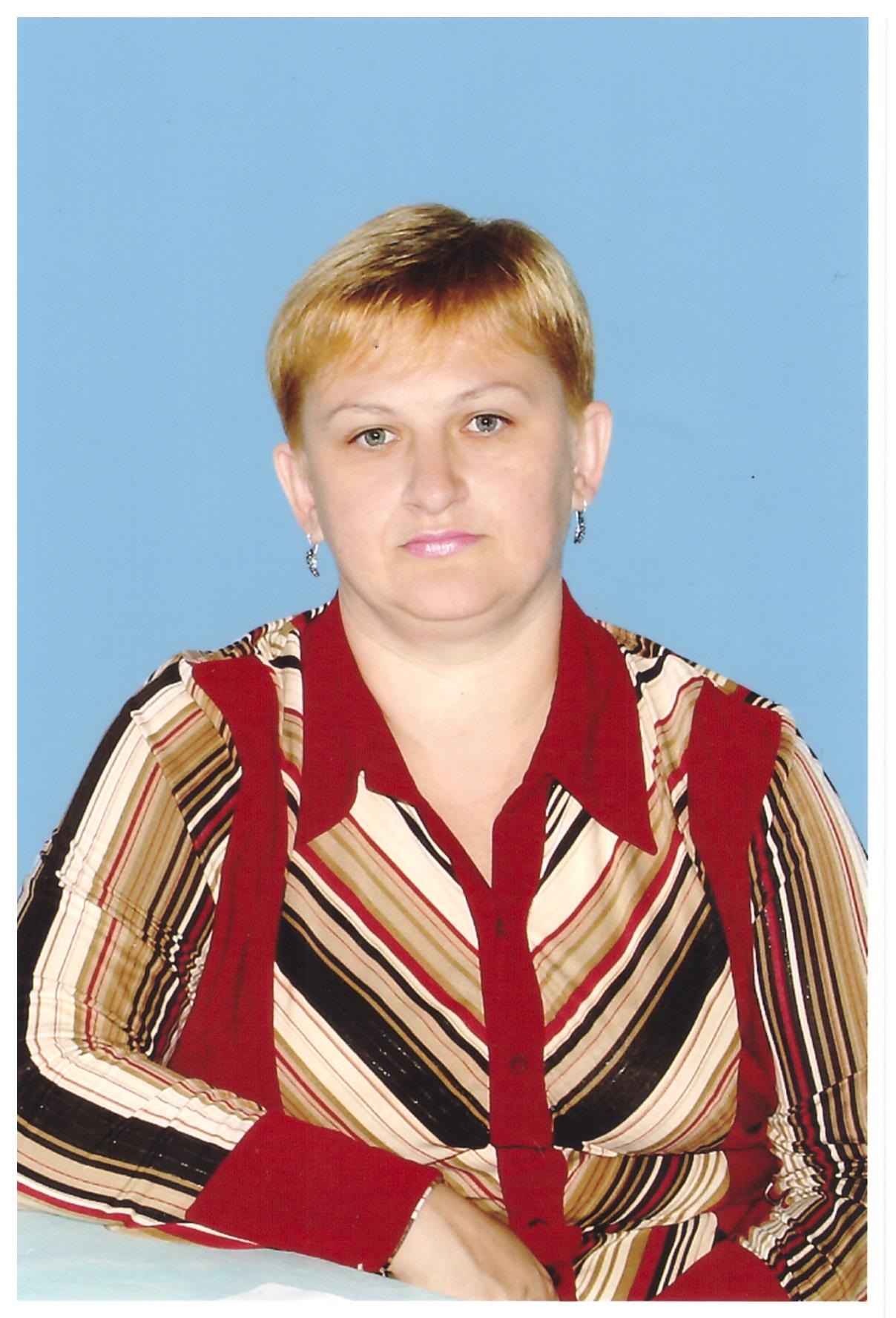 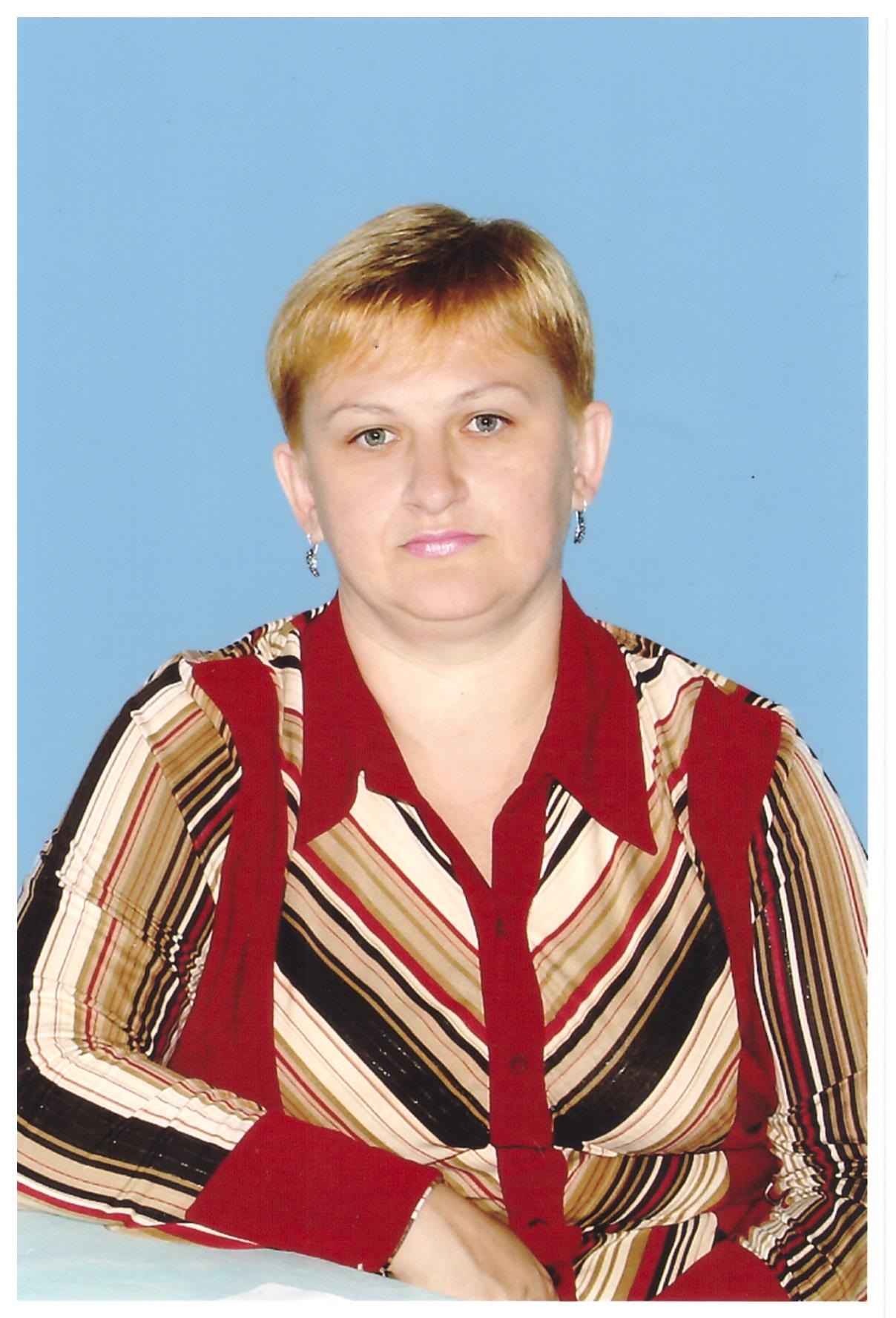 Информационная карта наставникаЛомакина (фамилия)Елена Владимировна(имя, отчество) МБОУ СОШ №15  (наименование ОУ)1. Общие сведения1. Общие сведенияДата рождения (день, месяц, год) 04.09.1965г.2. Работа2. РаботаОбщий трудовой стаж (полных лет на момент заполнения карты)36 лет 9 месяцевЗанимаемая должность (наименование в соответствии с записью в трудовой книжке)учительКвалификационная категория ВысшаяПочетные звания и награды (наименования и даты получения)Не имею3. Образование3. ОбразованиеНазвание и год окончания организации профессионального образованияРГПУ, факультет естествознания, учитель биологии, 2002Специальность, квалификация по дипломуУчитель биологииДополнительное профессиональное образование (профессиональная переподготовка)курсы повышения квалификации «Центр подготовки государственных и муниципальных служащих» с 29.03.19 по 19.04.19 по программе «Коррекционная педагогика и специальная» психология: организация инклюзивного образования детей-инвалидов, детей с ОВЗ в условиях реализации ФГОС» в объеме 144ч.;курсы повышения квалификации «Центр подготовки государственных и муниципальных служащих» с 29.03.19 по 19.04.19 по программе «Коррекционная педагогика и специальная психология: психолого-педагогическое сопровождение детей с расстройствами аутистического спектра» в объеме 144ч.;курсы повышения квалификации «Центр подготовки государственных и муниципальных служащих» с 01.04.19 по 29.04.19 по программе «Современные методики обучения и воспитания в начальной общеобразовательной школе в условиях реализации ФГОС» в объеме 144ч.;курсы повышения квалификации «Центр подготовки государственных и муниципальных служащих» с 01.04.19 по 29.04.19 по программе «Внеурочная деятельность в контексте требований ФГОС» в объеме 144ч.;курсы повышения квалификации «Межотраслевой Институт Госаттестации» с 05.04.2021 по 16.04.2021по программе «Психология и педагогика инклюзивного образования в соответствии с ФГОС» в объёме 72ч.;курсы повышения квалификации «Межотраслевой Институт Госаттестации» с 19.04.2021 по 30.04.2021по программе «Организация внеурочной деятельности в соответствии с ФГОС» в объёме 72ч.;2021 г. курсы повышения квалификации ООО «Центр инновационного образования и воспитания» по программе «Профилактика безнадзорности и правонарушений несовершеннолетних в соответствии с федеральным законодательством» в объеме 73 часов;2021 г. курсы повышения квалификации ООО «Центр инновационного образования и воспитания» по программе «Коррекционная педагогика и особенности образования и воспитания детей с ОВЗ» в объеме 73 часов;2021 г. курсы повышения квалификации ООО «Мультиурок» по программе «Основы религиозных знаний» в объёме 72 часа;В настоящее время прохожу обучениеКурсы повышения квалификации «Обновленный ФГОС НОО: предметное содержание и развитие функциональной грамотности обучающихся», 72 часа, ГБУДПО ПО РИПК и ППРО4. Контакты4. КонтактыРабочий адрес с индексом346406, г. Новочеркасск, Ростовская обл., ул. Клещева, 39Рабочий телефон8(8635)23-00-50Электронная почтаlomakina1965@mail.ru Адрес личного сайтаНе имею5. Сведения о документе, устанавливающем статус «наставник»5. Сведения о документе, устанавливающем статус «наставник»Документ, устанавливающий статус «наставник» (приказ) Приказ  от 01.09.2021 г.                               №  355    «Об утверждении списков участников реализации Программы наставничества»                                                                                   6. Профессиональные ценности в статусе «наставник»6. Профессиональные ценности в статусе «наставник»Миссия наставникаПоддержка молодого специалиста, способствующая более эффективному распределению личностных ресурсов, самоопределению и развитию в профессиональном и культурном отношениях, формированию гражданской позицииЦель моей деятельностиОказание помощи молодому педагогу в их профессиональном становлении.Задачи:- адаптация к новым условиям трудовой деятельности;- знакомство молодого специалиста с должностными обязанностями;- сближение с коллективом;- осуществление ролей «учитель», «классный руководитель»;- поиск подхода к классу, а также индивидуального подхода к каждому отдельному учащемуся;- осознание необходимости самообразования;- изучение опыта коллег своего учреждения;- формирование собственной системы работы;- внедрение в свою работу новых образовательных технологий;- развитие умений общения с родителями;- осознание необходимости совершенствования своих знаний и умений;- осознание необходимости педагогического роста (участие в семинарах, обсуждениях, встречах; взаимопосещение уроков и т.д.; участие в профессиональных конкурсах педагогического мастерства; прохождение курсовой подготовки).В чем будет выражен результат моего взаимодействия с наставником- успешная адаптация к новым условиям трудовой деятельности;- спокойное вхождение в новую должность;- своевременное выполнение всех обязанностей;- установление взаимопонимания с педагогическим коллективом;- свободное вхождение в роль учителя и классного руководителя;-установление взаимопонимания с классным коллективом;- умение находить подход к каждому отдельному учащемуся;- установление взаимопонимания с родительской общественностью;- формирование собственной системы работы;- умение внедрять в свою работу новые педагогические технологии и методы;- осуществление первых шагов на пути к педагогическому росту.